		Παρακαλούμε να οριστεί υπόλογος για την καταγραφή και παρακολούθηση των παγίων κινητών πραγμάτων του/της Τμήματος/Τομέα/Κλινικής/Εργαστηρίου/ Διεύθυνσης-Τμήματος Διοικητικών υπηρεσιών  ο/η κ. ………………….., ιδιότητα, σχέση εργασίας (μόνιμος-ΙΔΑΧ) σε αντικατάσταση  του/της  κ. ………………….., ιδιότητα, σχέση εργασίας (μόνιμος-ΙΔΑΧ), λόγω συνταξιοδότησης/μετακίνησης του/της τελευταίου/ας.ΕΛΛΗΝΙΚΗ ΔΗΜΟΚΡΑΤΙΑΣτοιχεία Πανεπιστημιακής ΜονάδαςΣχολή / Τμήμα /Τομέας/Κλινική/Εργαστήριο/ Διεύθυνση-Τμήμα Διοικητικών  υπηρεσιών Στοιχεία Πανεπιστημιακής ΜονάδαςΣχολή / Τμήμα /Τομέας/Κλινική/Εργαστήριο/ Διεύθυνση-Τμήμα Διοικητικών  υπηρεσιών Στοιχεία Πανεπιστημιακής ΜονάδαςΣχολή / Τμήμα /Τομέας/Κλινική/Εργαστήριο/ Διεύθυνση-Τμήμα Διοικητικών  υπηρεσιών 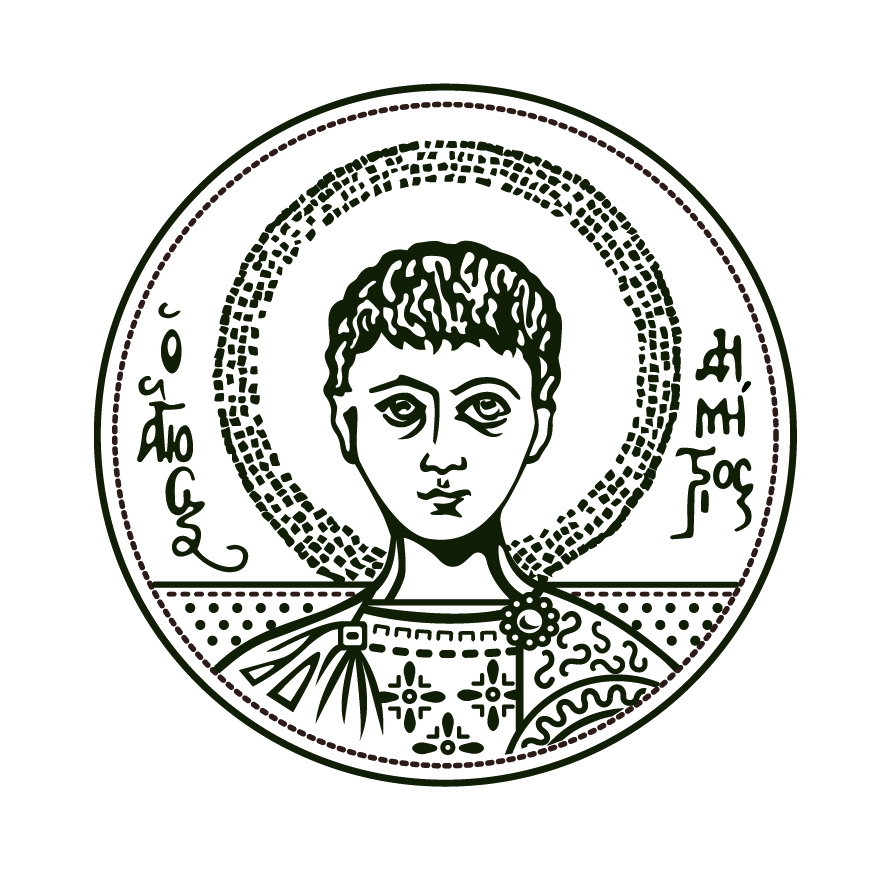 Πληροφορίες: Θεσσαλονίκη,ΑΡΙΣΤΟΤΕΛΕΙΟΠΑΝΕΠΙΣΤΗΜΙΟΘΕΣΣΑΛΟΝΙΚΗΣΤηλ. :       Fax: Αριθμ. Πρωτ.:ΑΡΙΣΤΟΤΕΛΕΙΟΠΑΝΕΠΙΣΤΗΜΙΟΘΕΣΣΑΛΟΝΙΚΗΣe-mail :    Αριθμ. Πρωτ.:ΑΡΙΣΤΟΤΕΛΕΙΟΠΑΝΕΠΙΣΤΗΜΙΟΘΕΣΣΑΛΟΝΙΚΗΣΚτίριο :   Αριθμ. Πρωτ.:ΠΡΟΣ: ΠΡΟΣ: Την Πρυτανεία του Α.Π.Θ.Για τo Τμήμα Περιουσίας Την Πρυτανεία του Α.Π.Θ.Για τo Τμήμα Περιουσίας Θ Ε Μ Α :«Αντικατάσταση υπολόγου για το/τη Τμήμα /Τομέας/Κλινική/Εργαστήριο/ Διεύθυνση-Τμήμα Διοικητικών υπηρεσιών» «Αντικατάσταση υπολόγου για το/τη Τμήμα /Τομέας/Κλινική/Εργαστήριο/ Διεύθυνση-Τμήμα Διοικητικών υπηρεσιών»  ΣΧΕΤΙΚΑ:Συνημμένα: Εσωτερική Διανομή:Πανεπιστημιακή Μονάδα Με εκτίμηση 	Ο Υπεύθυνος	 της Πανεπιστημιακής Μονάδας Ονοματεπώνυμο/ιδιότητα